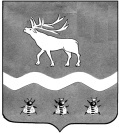 Межведомственная комиссия по охране труда в ЯКОВЛЕВСКОМ МУНИЦИПАЛЬНОМ РАЙОНЕ692361, с. Яковлевка, пер. Почтовый, 7, т./ф. (42371) 91620 Р Е Ш Е Н И Еот «16» сентября 2019 года   11.00              В связи с тем, что  руководитель магазина «Заря» ИП Мищенко Сергей Константинович не прибыл на заседание межведомственной комиссии  по охране труда в Яковлевском муниципальном районе, принято решение рассмотреть вопрос: «О работе администрации магазина «Заря» ИП Мищенко Сергей Константинович по соблюдению законодательства об охране труда по состоянию на 16 сентября 2019 года. О прохождении обучения по охране труда» на очередном заседании комиссии 11 ноября 2019 года. В случае не явки руководителя на заседание  рекомендовать главному специалисту по государственному управлению охраной труда Администрации Яковлевского муниципального района О.А. Абраменок направить сведения в прокуратуру Яковлевского муниципального района для прокурорского реагирования. Заместитель председателя межведомственной комиссии  по охране труда в Яковлевском районе,первый заместитель главы Администрации Яковлевского муниципального района                                 С.В.Лисицкий                                    О работе администрации магазина «Заря» ИП Мищенко Сергей Константинович по соблюдению законодательства об охране труда по состоянию на 16 сентября 2019 года. О прохождении обучения по охране труда. 